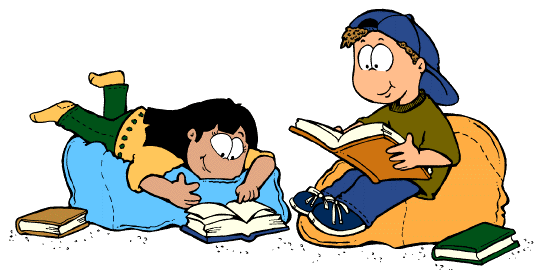 PESMIMöderndorfer, V.: Kako se dan lepo začneNovak, B.A.: Prebesedimo besedePavček, T.: Vrtiljak
(https://sl.wikisource.org/wiki/Vrtiljak)Štampe Žmavc, B.: Čaroznanke
(https://sl.wikisource.org/wiki/%C4%8Caroznanke)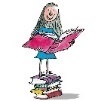 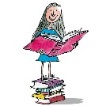 VEČ ZGODB v eni knjigiRozman, A.: Predpravljice in popovedke
Horvat, N.: Zgodbice o mucahSever Fajdiga, P.: Ježek na parketuRudolf, F.: Volčje in lisičjeReba, M.: Zmajček Bim                Zmajček Bim in BimbiBonsels, W.: Dogodivščine čebelice MajeSuhodolčan, P.: Živalske novice (različne izdaje)          Zorec, M.: (zbirka o živalih)Maciejewska, K.: Strašljiva družina… Sokolov, C.: Se bomo zmenili in druge zgodbe
Lindgren, A.: Emil iz Lönneberge                     Že spet ta Emil                     Emilove nove vragolije                     Pika NogavičkaBRALNI PROGRAM 
ZA BRALNO ZNAČKO   5. r. Majhen, Z.: Pentlje : pesmi za deklice in dečkeGregorič Gorenc, B.: Iskanke
                                 Z roko v rokiSvetina, P.: Domače nalogeRozman, A.: Mali rimski cirkus                     Pesmi iz rimogojniceMaurer, N.: Velik sončen dan
Pika Nogavička se vkrcava na ladjoPika Nogavička v deželi Taka –TukaGoscinny, R.: (vse knjige o Nikcu)Vidmar, J.: Bučko SupergaMilne, A.: Medved PuPetek Levokov, M.: Sončne pravljice.                                Zemlja ima gripo                  Sončne pravljice. Čudežni copatiLikar, P.: (vse knjige Agencija brez panike)
Lorenzutti Konc, N.: Enajstnik
Kokalj, T.: Detektivka Zofija
Kraan, H.: Zgodbe o čavknjeni čarovnici
                 Rože za čavknjeno čarovnicoPikalo, M.: Samsara
Svetina, P.: Sosed pod stropomENA ZGODBA v knjigiBurgess, M.: Klic poslednjega volkaKing-Smith, D.: Picek, ovčarski pujsSewell, A.: Črni lepotec (založba Učila)Knight, E.: Lassie se vrača (založba Učila)Lofting, H.: Zgodba o doktorju DolittluSaunders, K.: Čarovniški urokPreussler, O.: Mala čarovnicaLainšček, F.: Čiren čaj in juha…Dahl, R.: Čarovnice, Čudoviti lisjakGarland, S.: Okostnjak brez prsta               Kopietz, G.: (vse knjige o Karli Umek)Macourek, M.: Odtrgana slušalkaDiterlizzi, T.: (zbirka Skrivnost hiše Pajkovski)Novak, B.: Zvon želja, Roparski vitez, Jok na zmajskem graduŠenica Pavletić, V.: Dogodivščine Erazma Predjamskega    Gluvič, Z.: Detektiv ZdravcOrr, W.: Nimin otokNeuringer Levy, M.: On je posebenFunke, C.: Izganjalci strahov na ledeni sledi                  Izganjalci strahov v ognjeni grozi                  Izganjalci strahov v veliki nevarnostiPartljič, T.: Maša in TjašaLindgren, A.: Bratec in Kljukec s strehe                     Kljukec spet leta                     Najboljši Kljukec na svetuRees, G.: Vilinski prahVidmar, J.: Leteči krožnik na našem vrtuMcdonald, M.: Judy Moody    (vse knjige o Judy Moody)Pilkey, D.: (vse knjige o kapitanu Gatniku)
                 (vse knjige Pasji mož)Vandot, J.: Kekec in Prisank, Kekčeve zgodbeBurchett, J.: (zbirka Agenta divjine)
Kokalj, T.: Detektivka Zofija na taboruLawrence, M.: Poltergos, Ubijalske spodnjice, Stranišče pogubeNöstlinger, C.: Debela Nela in zavaljeni Jani
Kovač, P.: Kaja in njena družina
Ogrizek, M.: Koko Dajsa v mestu Ovreas, H.: Super Rjavko   
Uspenski, E.: Stric Fjodor, pes in maček
Jansson, T.: Mumintrolčki in velika povodenj
Morpurgo, M.: Sneženi mož
Kuyper, S.: Nožič   
 Blyton, E.: Skrivnih sedem (več knjig)Zucker, J.: Max Flash (več knjig) 
Lagercrantz, R.: Mali črni kužaPregelj, S.:  Do konca jezera in naprej
                     Pri kamnitem stolpu
                     K morju
                     V snegu in leduPucer, S.: Bajker JureBauer, J.: Groznovilca v hudi hosti
                Groznovilca in divja zimaLeeuwen, J. van: Čiv!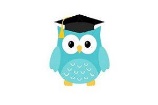 POMOČ PRI ISKANJU AVTORJEVDruštvo slovenskih pisateljev https://www.drustvo-dsp.si/Založba Miš https://www.miszalozba.com/Založba Sanje https://www.sanje.si/avtorji.htmlZaložba Zala https://zalozba-zala.si/?page_id=2842Založba Karantanija http://www.zalozbakarantanija.si/category/avtorji/Agencija ustvarjalcev Umer https://sl.umer.si/o-nas/Dostopna dela avtorjev: (https://sl.wikisource.org/wiki/Kategorija:Avtorji)             